Nr 25SPŁYNĘŁO JAK WODA PO KACZCEŚrodki dydaktyczne: lornetka, kartki papieru, tłuszcz (margaryna, olej), pióra pokrywowe ptaków wodnych, detergent (np. płyn do mycia naczyń, proszek do prania), kuweta, woda, przybory do pisaniaLiteratura: kolorowe atlasy ptakówPrzebieg ćwiczenia:Związek frazeologiczny to wyrażenie lub zwrot o ustalonym, przenośnym a niejednoznacznym znaczeniu.1. Ptaki są często bohaterami frazeologizmów. Wyjaśnij znaczenie podanych związków frazeologicznych:Łabędzi śpiew …………………………………………………………………………………………………Wróble na dachu już o tym ćwierkają…………………………………………………………………………………………………Spłynęło jak woda po kaczce.…………………………………………………………………………………………………2. Udowodnij frazeologizm; „spłynęło jak woda po kaczce”a) przygotuj dwie kartki papieru – jedną z nich posmarujcie tłuszczem,b) po kilku minutach trzymając kartki poziomo skrop je wodą i obserwuj, co się dzieje,c) trzymając pióro pokrywowe poziomo skrop je wodą. Opisz, co zaobserwowałeś:……………………………………………………………………………………………………………………………………………………………………………………………………d) sformułuj wniosek z obserwacji:……………………………………………………………………………………………………………………………………………………………………………………………………Gruczoł kuprowy wytwarza specjalną, tłustą wydzielinę, którą ptak rozprowadza dziobem po piórach. Zabieg ten sprawia, że pióra nie nasiąkają wodą, a wilgoć nie przenika do skóry. 3. Obserwuj zachowanie ptaków pływających kiedy wychodzą na ląd. Zwróć uwagę na ich zachowanie, a następnie zaznacz na sylwetce ptak wodnego miejsce położenia gruczołu kuprowego. http://www.zwierzaczek.strefa.pl/kolorowanki/kaczka/kaczka.html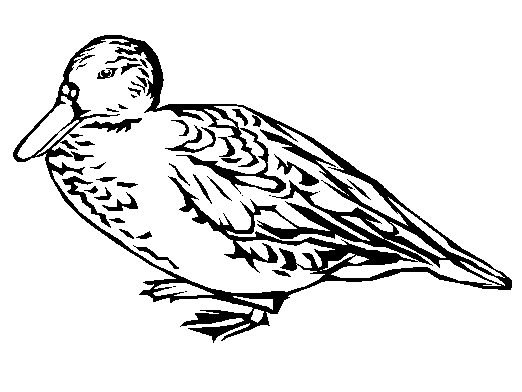 3. Sprawdź, co się dzieje z piórami, gdy zanurzymy je w czystej wodzie i wodzie z detergentem:a) zanurz pióro pokrywowe w kuwecie z czystą wodą, wyciągnij i strzepnij,b) sprawdź suchość pióra,c) dodaj do wody w kuwecie detergentu, zamieszaj i włóż na chwilę pióro, wyciągnij i strzepnij,d) sprawdź suchość pióra.Sformułuj wniosek z doświadczenia:…………………………………………………………………………………………………………………………………………………………………………………………………….4. Zaobserwuj zachowanie kormoranów po kąpieli w wodzie. http://www.arrakis.es/~alcrique/prestige.htm 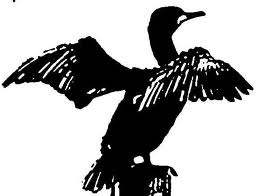 Wyjaśnij, czemu i dlaczego służy to zachowanie?…………………………………………………………………………………………………………………………………………………………………………………………………..5. Korzystając z poprzednich doświadczeń i obserwacji wyjaśnij pochodzenie frazeologizmu „wygląda jak zmoknięta kura”…………………………………………………………………………………………………………………………………………………………………………………………………..